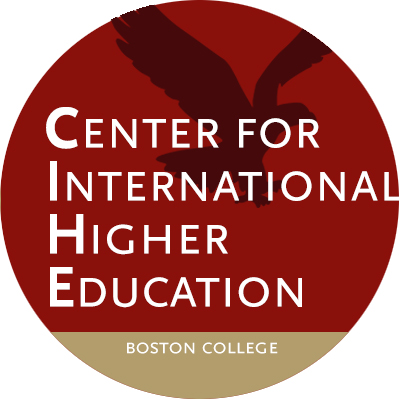 Visiting Scholar Application FormFirst Name:      	Last Name:      Mailing Address:      Mailing Address:      City:      State:      	Province:      			Zip Code:      Country:       Email address:      Current title and institutional affiliate:      Country of citizenship:      Highest level of education:       Gender:      Proposed dates of stay at Boston College:      Will you require a visa? YES 		NO Please tick the boxes to confirm your understanding of the following statements:  1) I understand that, if approved as a CIHE visiting scholar, I will not receive any remuneration or other financial support from Boston College. I also understand that I am responsible for my own travel arrangements and for securing - and paying for - my own accommodations in Boston. 2) (If relevant) I understand that I am not entitled to any formal doctoral supervision during my time at CIHE. 3) I understand that I will be asked to pay a one-time $350* fee to the Center for International Higher Education to offset the administrative costs associated with the visiting scholar program.*this fee may be pro-rated if stay is less than one semester in length.